24 апреляАппликация «Весна».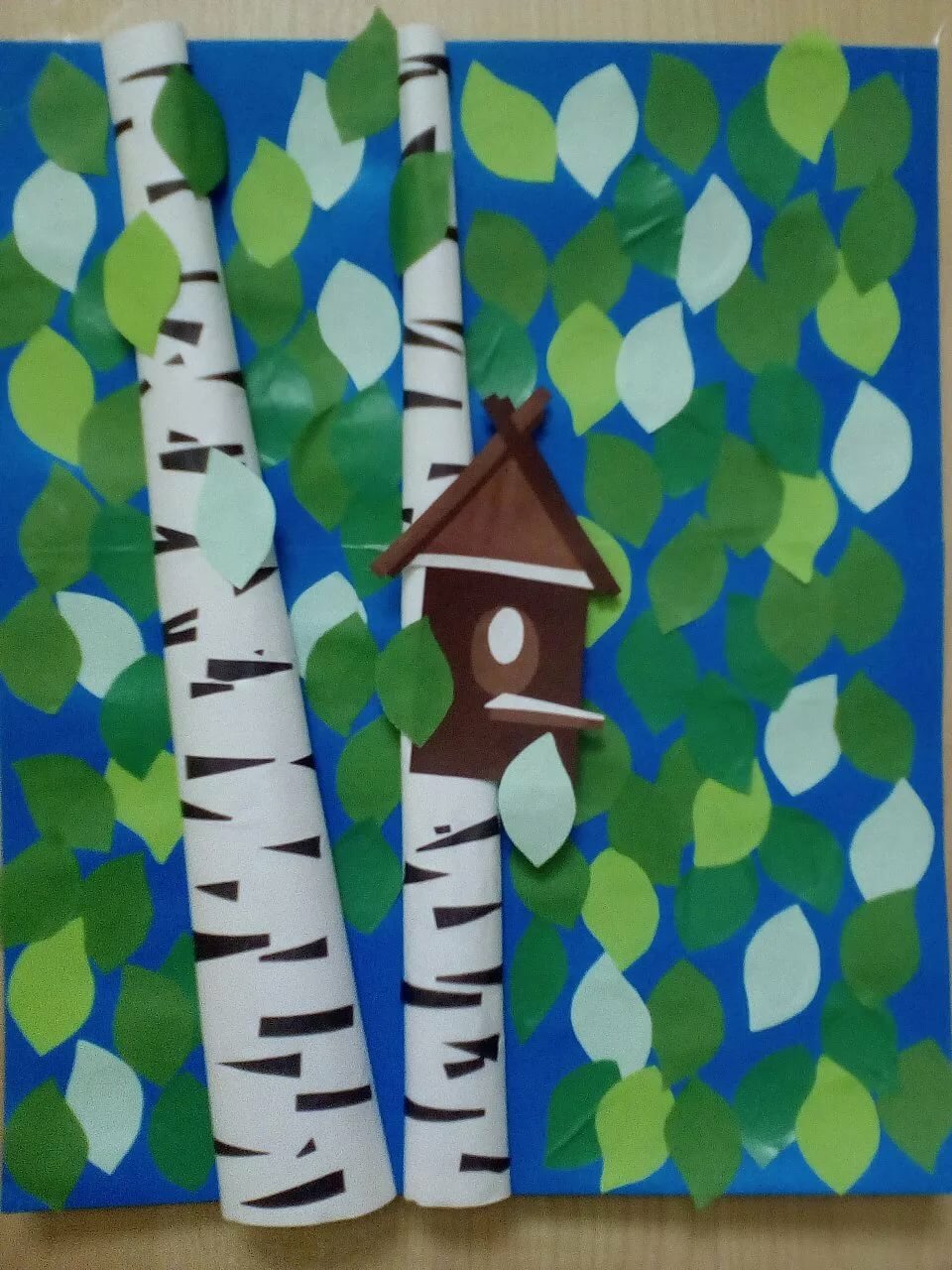 Дети вырезают листья из прямоугольников овалы.Оформление может быть по вашему желанию.